Reflectiehoedjes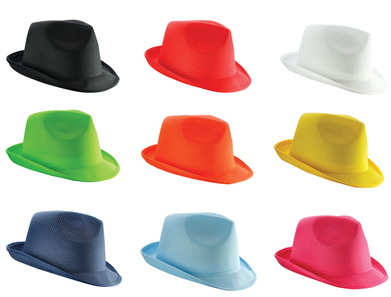 Nodig: 1 feestmuts voor iedere leerling in 6 verschillende kleurenStapel onderwerpkaartjes per groepje van 6 leerlingenIedere leerling krijgt een hoedje in een bepaalde kleurGa in groepjes (van 6) zitten zodat alle kleuren in de groep voorkomenDe betekenis van de kleuren is als volgt:Draai het eerste kaartje en discussieer hierover met je hoed op, let er daarbij goed op dat iedereen in zijn rol blijft.Hou de gesprekjes kort en de volgende draait dan het volgende kaartjeKom je nu tot nieuwe inzichten?Ruil dan eens van hoedSchrijf je op wat je hieruit mee wilt nemen:Rood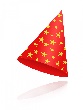 Jij bent de creatieve denker, neiuwe oplossingen bedenkerWitJij bent de leider van het gesprek en maakt het overzichtelijkGroenJij ziet in alles het goede en de voordelen overal van.ZwartJe bent overal negatief over en ziet in alles problemen, je zegt waarschijnlijk vaak; ja maar…..GeelJij probeert iedereen te vriend te houden BlauwJij bent overal nieuwsgierig naar, blijft doorvragenHoe zeg je tegen iemand dat hij de opdracht verkeerd begrepen heeft?Als iemand niets doet bij het samenwerken, zou ik…..Als iemand heel eigenwijs is, kun je het beste………….Hoe zorg je ervoor dat iemand je goed begrijpt?Hoe kom je op een origineel idee?Hoe zorg jij ervoor dat je het beter doet dan je verwacht?Wat doe je als iets niet lukt?Wat is initiatief nemen?Hoe haal jij het beste uit jezelf?Hoe ziet een goed product er uit?Hoe gebruik jij je kwaliteiten